T.C.Süleyman Demirel Üniversitesi Tıp Fakültesi Dönem V Göğüs Hastalıkları Anabilim Dalı Staj Kılavuzu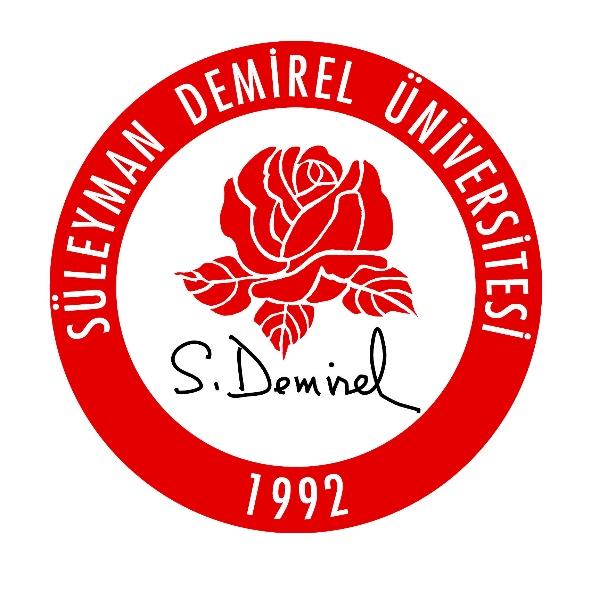 ISPARTA2019Staj Sorumlu Öğretim ÜyeleriStaj KurallarıStaj Amaç ve HedefiÖğrenim Çıktıları Eğitim OrtamıEğitim Yöntemleri ve SüresiÖlçme Değerlendirme YöntemleriStaj Geçme KriterleriDers İçeriği, Süresi, Öğrenme Hedefleri ve Öğrenme Düzeyleri	*Staj Sonunda Öğrenciler;Çevresel/ Küresel Durumlar ile ilgili Ders İçeriği ve Öğrenim Hedefleri Temel Hekimlik Uygulamaları İçeriği, Öğrenme Hedefleri ve Öğrenme Düzeyleri ** Öğrenme Düzeyi AçıklamaStaj Programı Staj Öğrenme KaynaklarıProf. Dr. Ahmet AkkayaProf. Dr. Münire ÇakırProf. Dr. Hacı Ahmet BircanProf. Dr. Önder ÖztürkDoç. Dr. Rezan DemiralayÖğrenciler pratik dersler için beş gruba ayrılmakta olup her grup üç hafta boyunca ilgili öğretim üyesi ile vizit ve diğer aktivitelere katılmakla yükümlüdür. Tüm öğrenciler önlük giymeli, kimlik kartı taşımalı ve stetoskoplarıyla vizite katılmalıdır. Teorik ve pratik derslerin %80’ine devam zorunluluğu vardır. Göğüs Hastalıkları Stajının amacı, toplumun akciğer sağlığı ile ilgili öncelikli sorunlarını ve akciğer hastalıklarının fizyopatolojisini değerlendirebilen, birinci basamak sağlık hizmeti sunumu sırasında bu sorunların tanı ve tedavisini gerçekleştirebilen, ileri tetkik gerektiren durumlarda ilgili merkezlere yönlendirmeyi sağlayacak bilgi, beceri ve tutumlarla donanmış, mesleğini etik kuralları gözeterek uygulayan ve bilimsel düşünen hekimler yetiştirmektir.Göğüs hastalıklarını teşhis etmek üzere nasıl anamnez alabilir ve uygular. Göğsün fizik muayenesinde inspeksiyon, palpasyon, perküsyon ve oskültasyonda saptanacak normal bulgular ile patolojik olanları ayırt edebilir. Aldığı anamnez ve saptadığı fizik muayene bulgularını sentezleyerek ayırıcı tanı yapabilir.Göğüs hastalıklarının ayırıcı tanısında kullanılacak laboratuvar yöntemlerini ve radyolojik yöntemleri açıklayabilir. Akciğer grafisini tekniğine uygun olarak okuyabilir. Solunum fonksiyon testlerinin endikasyonlarını sayabilir ve basit spirometrik testi yorumlayabilir.Bronkoskopinin göğüs hastalıklarında kullanım alanlarını sayabilir.Pnömoni tanısını koyabilir, hastalığın ağırlığını değerlendirebilir ve değerlendirme sonucuna göre uygun hastalara tedavi başlayabilir, diğer hastaları uygun şekilde sevk edebilir.Akciğer tüberkülozunun tanısını koyabilir, tanı koyduğunda hastalık ihbarını yapabilir ve takip ve tedavisi için hastayı Verem Savaş Dispanserine yönlendirebilir. Astım ve KOAH gibi kronik hastalıkları olan hastaların takibini yapabilir, hem akut alevlenme durumunda, hem de hastalık stabil olduğu dönemde tedavilerini hastalığın ağırlığına uygun şekilde düzenleyebilir.Akciğer kanserinin yol açacağı semptomları, fizik muayene bulgularını ve radyolojik bulguları sayabilir; kanserin erken teşhisinin önemini açıklayabilir ve akciğer grafisinde tek nodül saptanan hastaları uzmana sevk edebilir.Pulmoner embolizme zemin hazırlayan faktörleri, hastalığın yol açacağı semptomları sayabilir, tanıdan kuşkulandığı hastaları uzmana yönlendirebilir.Plevral sıvı tanısını koyabilir, ayırıcı tanı için gereken yöntemleri sayabilir; gerektiğinde ve yeterli olanak sağlandığında torasentez yapabilir.İnterstisyel akciğer hastalıklarınının ortak tanısal özelliklerini sayabilir, ve tanıdan kuşkulandığı hastaları ayırıcı tanı yapılmak üzere uzmana sevk edebilir.Çevresel ve mesleksel maruziyetler ile akciğer hastalıkları arasındaki ilişkiyi ve korunma yollarını açıklayabilir, hastalara bu konuda danışmanlık yapabilir, meslek hastalığından kuşkulandığı kişileri uzmana sek edebilir.Uyku apne sendromunun yol açacağı semptomları açıklayabilir ve tanıdan kuşkulanılan hastaları polisomnografik tetkik için yönlendirebilir.Solunum yetmezliği tanısını  koyabilir ve solunum yetmezlikli bir hastaya uygun yaklaşım sergileyebilir.Sualtı ve yüksek irtifa gibi anormal şartlarda, solunum sisteminin adaptasyon mekanizmalarını ve bu şartlara bağlı olarak gelişen hastalıklar ile bunlara yönelik basit tedavi girişimlerini sayabilir.Mediyasten ve diyafragma hastalıklarının semptomlarını sayabilir, bu semptomlarla başvuran hastalara uygun ayırıcı tanı yapabilir ve uzman hekime yönlendirebilir.Sarkoidoz hastalığının semptomlarını sayabilir, bu semptomlarla başvuran hastalara uygun ayırıcı tanı yapabilir ve uzman hekime yönlendirebilir.Paraziter Akciğer hastalığının semptomlarını sayabilir, bu semptomlarla başvuran hastalara uygun ayırıcı tanı yapabilir ve uzman hekime yönlendirebilir.Hekimlik sürecinde karşılaştıkları hastalıklara ve olgulara kanıta dayalı tıp ilkelerini kullanarak çözümler üretebilir.Derslik:Göğüs Hastalıkları ServisiGöğüs Hastalıkları PolikliniğiSolunum Fonksiyon Testleri Laboratuvarı Bronkoskopi LaboratuvarıVerem Savaş DispanseriStaj süresi: 3 haftaDers: Teorik içeriğin sunulduğu didaktik ders oturumlarıdır. Kanıta Dayalı Tıp Uygulamaları: Olgu temelinde bilimsel kanıtlara ulaşma ve kullanmayı öğretmeyi hedefleyen tartışma ve uygulama oturumlarıdır. Hasta başı uygulama (Servis- Vizit/Polikliniklerde): Olguların tartışıldığı ve sunulduğu hasta başı uygulama oturumlarıdır.Beceri uygulamaları: Temel Hekimlik Uygulamalarının teorik arka planlarının aktarıldığı ve pratikte stajyerlere uygulama imkanı verilen beceriye dayalı uygulamalardır.Serbest/Bağımsız yapılandırılmış çalışma saati: Hasta başı uygulamalar için hazırlık yapılması (Hasta hazırlığı (pratik)) ve/veya verilen ödev görevlerin tamamlanması için programda ayrılan süredir. 24 saat teorik ders40 saat pratik dersÖlçme‐Değerlendirme YöntemleriSözlü (Pratik) sınav+Sözlü sınav (yarı yapılandırılmış)        Teorik ve Uygulama (Akciğer grafisi okuma)Yazılı Sınav+Yazılı sınav      Çoktan seçmeli sorular       Eşleştirme soruları      Doğru-yanlış tipi sorular      Boşluk doldurma sorularıYazılı ve sözlü sınav notu ortalamasının 60 ve üzerinde olması Staj Eğitim ProgramındaYer alanSemptomlar Listesi  Staj Eğitim Programında Yer Alan Çekirdek Hastalık Listesi Semptom Ve Klinik DurumlarınAnlatıldığı Ders Başlığı-Süresiİlgili Dersin Öğrenme HedefiÖğrenme Düzeyi *SORUMLU ÖĞRETİM ÜYESİÖksürükBalgam çıkarmaHemoptiziDispneGöğüs ağrısıGöğüs hastalıklarında semptomlar – 1 saat teorik, 3 saat pratikGöğüs hastalıklarını teşhis etmek üzere nasıl anamnez alınacağını bilir ve uygular.Prof. Dr. Münire ÇakırÇomak parmakDeri ve tırnak değ.Hışıltılı solunumSiyanozGöğüs hastalıklarında fizik muayene – 1 saat teorik, 3 saat pratikGöğsün fizik muayenesinde inspeksiyon, palpasyon, perküsyon ve oskültasyonda saptanacak normal bulgular ile patolojik olanları bilir ve ayırt eder. Aldığı anamnez ve saptadığı fizik muayene bulgularını sentezleyerek ayırıcı tanı yapabilir.Prof. Dr. H. Ahmet BircanGöğüs hastalıklarında tanı yöntemleri (1 saat)Göğüs hastalıklarının ayırıcı tanısında kullanılacak laboratuvar yöntemlerini ve radyolojik yöntemleri bilir. Bronkoskopinin göğüs hastalıklarında kullanım alanlarını bilir.Doç. Dr. Rezan DemiralaySolunum sistemi radyolojisi- 1 saat teorik, 3 saat pratikAkciğer grafisini tekniğine uygun olarak okumayı bilir.Prof. Dr. H. Ahmet BircanAteşÖksürükHemoptiziKilo kaybıTerleme değişiklikleriTüberkülozTüberküloz – 1 saat teorikVSD ziyareti (yarım gün)Akciğer tüberkülozunun tanısını koyar, tanı koyduğunda hastalık ihbarını yapar ve takip ve tedavisi için hastayı Verem Savaş Dispanserine yönlendirir.TT-K-İProf. Dr. H. Ahmet BircanDispneÖksürükSiyanozTütün kullanımıKOAHPulmoner HipertansiyonKOAH – Kor Pulmonale – 1 saat teorik, 2 saat pratikAstım ve KOAH gibi kronik hastalıkları olan hastaların takibini yapar, hem akut alevlenme durumunda, hem de hastalık stabil olduğu dönemde tedavilerini hastalığın ağırlığına uygun şekilde düzenler.TT-A-K-İÖnTProf. Dr. Ahmet AkkayaDispneHışıltılı solunumSiyanozAstımAstım – 1 saat teorik, 2 saat pratikAstım ve KOAH gibi kronik hastalıkları olan hastaların takibini yapar, hem akut alevlenme durumunda, hem de hastalık stabil olduğu dönemde tedavilerini hastalığın ağırlığına uygun şekilde düzenler.TT-A-K-İProf. Dr. Münire Çakırİlaçların istenmeyen etkileriTremorİlaç yan etkileriİnhalasyonla alınan ilaçların demonstrasyonu – 1 saat pratikTT-K-İProf. Dr. Münire ÇakırSolunum fonksiyon testleri – 1 saat pratikSolunum fonksiyon testlerinin endikasyonlarını sayar ve basit spirometrik testi yorumlamayı bilir.Prof. Dr. Önder ÖztürkDispneGöğüs ağrısıPnömotoraks T-APlevral efüzyon ÖnTAmpiyem ÖnTPlevra hastalıkları – 1 saat teorik, 3 saat pratikPlevral sıvı tanısını koyar, ayırıcı tanı için gereken yöntemleri bilir; gerektiğinde ve yeterli olanak sağlandığında torasentez yapabilir.T-AÖnTÖnTDoç. Dr. Rezan DemiralayBilinç değişiklikleriDispneSenkopSiyanozYabancı cisim aspirasyonuSolunum yetmezliği AYabancı cisim aspirasyonu T-AARDS AKardiyopulmoner arrest ASolunum yetmezliği tanı ve tedavisi – 2 saat teorik, 2 saat pratikSolunum yetmezliği tanısını  koyar ve solunum yetmezlikli bir hastaya uygun yaklaşım sergiler.AT-AAAProf. Dr. Münire ÇakırDispneGöğüs ağrısıHemoptiziÖksürükPulmoner emboliPulmoner embolizm – 1 saat teorik, 1 saat pratikPulmoner embolizme zemin hazırlayan faktörleri, hastalığın yol açacağı semptomları bilir, tanıdan kuşkulandığı hastaları uzmana yönlendirir.ÖnT-KProf. Dr. Münire ÇakırHemoptiziÖksürükBronşektazilerBronşektazi ve akciğer absesi – 1 saat teorikBronşektazi ve akciğer absesi oluşumu için risk faktörlerini, hastalığa ait semptomları ve radyolojik bulguları bilir, bu tanılardan kuşkulandığı hastaları uzmana yönlendirir.ÖnT-K-İDoç. Dr. Rezan DemiralayDispneHemoptiziÖksürükSiyanozTütün kullanımıİnterstisyel akciğer hastalıkları Vaskülit İnterstisyel akciğer hastalıkları – 1saat teorikİnterstisyel akciğer hastalıklarınının ortak tanısal özelliklerini bilir, ve tanıdan kuşkulandığı hastaları ayırıcı tanı yapılmak üzere uzmana sevk eder.ÖnTProf. Dr. Münire ÇakırKanıta dayalı tıp uygulaması (1 saat)Öğrencilerin hekimlik sürecinde karşılaştıkları hastalıklara ve olgulara kanıta dayalı tıp ilkelerini kullanarak çözümler üretebilen, bilimsel düşünen hekimler olarak yetişmelerini sağlamaktır.Prof. Dr. Münire ÇakırDispneÖksürükMesleksel akciğer hastalıklarıÇevresel ve mesleksel akciğer hastalıkları – 1 saat teorikÇevresel ve mesleksel maruziyetler ile akciğer hastalıkları arasındaki ilişkiyi ve korunma yollarını bilir, hastalara bu konuda danışmanlık yapar, meslek hastalığından kuşkulandığı kişileri uzmana sek eder.ÖnT-K-İProf. Dr. Ahmet AkkayaDispneGöğüs ağrısıHalsizlikHemoptiziİştahsızlıkKilo kaybıLenfadenopatiSes kısıklığıTütün kullanımıAkciğer kanseri Paraneoplastik sendromlarAkciğer kanserleri – 1 saat teorik, 2 saat pratikAkciğer kanserinin yol açacağı semptomları, fizik muayene bulgularını ve radyolojik bulguları bilir; kanserin erken teşhisinin önemini bilir ve akciğer grafisinde tek nodül saptanan hastaları uzmana sevk eder.ÖnT-KProf. Dr. Önder ÖztürkAkciğer kanserlerinde radyoterapi – 1 saat teorikRadyoterapi uygulamasıyla ilgili temel prensipleri, radyoterapinin etki ve yan etkilerini bilir. Dr. Öğretim Üyesi E. Elif ÖzkanAteşÖksürükGöğüs ağrısıPnömonilerPnömoniler – 2 saat teorik, 2 saat pratikPnömoni tanısını koyar, hastalığın ağırlığını değerlendirir ve değerlendirme sonucuna göre uygun hastalara tedavi başlar, diğer hastaları uygun şekilde sevk eder.TT-KProf. Dr. H. Ahmet BircanDispneGöğüs AğrısıMediyasten ve diyafragma hastalıkları (1 saat)Mediyasten ve diyafragma hastalıklarının semptomlarını sayabilir, bu semptomlarla başvuran hastalara uygun ayırıcı tanı yapabilir ve uzman hekime yönlendirebilirÖnTDoç. Dr. Rezan DemiralaySplenomegaliSarkoidozSarkoidoz – 1 saat teorikSarkoidoz hastalığının semptomlarını sayabilir, bu semptomlarla başvuran hastalara uygun ayırıcı tanı yapabilir ve uzman hekime yönlendirebilirÖnTProf. Dr. H. Ahmet BircanÖksürükNefes darlığıGöğüs ağrısıParaziter akciğer hastalıklarıLöeffler sendromuParaziter akciğer hastalıkları (1 saat)Paraziter akciğer hastalıklarının semptomlarını sayabilir, bu semptomlarla başvuran hastalara uygun ayırıcı tanı yapabilir ve uzman hekime yönlendirebilirÖnTProf. Dr. Önder ÖztürkApneDikkat eksikliğiHorlamaUyku apne sendromuUyku apne sendromu tanı ve tedavisi – 1 saat teorikUyku apne sendromunun yol açacağı semptomları bilir ve tanıdan kuşkulanılan hastaları polisomnografik tetkik için yönlendirir.ÖnTProf. Dr. Önder ÖztürkYükseklik ve dalma ile ilgili sorunlarPnömotoraks T-ADekompresyon hastalığı APulmoner emboli ÖnT-KYükseklik ve dalma ile ilgili akciğer sorunları (1 saat)Sualtı ve yüksek irtifa gibi anormal şartlarda, solunum sisteminin adaptasyon mekanizmalarını ve bu şartlara bağlı olarak gelişen hastalıklar ile bunlara yönelik basit tedavi girişimlerini bilir.T-AAÖnT-KProf. Dr. H. Ahmet BircanTütün kullanımıTütün danışmanlığıSigara ve bıraktırma yöntemleri – 1 saat teorik, 1 saat pratikSigara bağımlılığı mekanizmalarını bilir, sigara bağımlısına danışmanlık yapabilir. Prof. Dr. Önder Öztürk AAcil durumu tanımlayarak acil tedavisini yapabilmeli, gerektiğinde uzmana yönlendirebilmeliÖnTÖn tanı koyarak gerekli ön işlemleri yapıp uzmana yönlendirebilmeliTTanı koyabilmeli ve tedavi hakkında bilgi sahibi olmalı, gerekli ön işlemleri yaparak, uzmana yönlendirebilmeliTTTanı koyabilmeli, tedavi edebilmeliİBirinci basamak şartlarında uzun süreli takip (izlem) ve kontrolünü yapabilmeliKKorunma önlemlerini (birincil, ikincil ve üçüncül korunmadan uygun olan/olanları) uygulayabilmeliÇevresel/ Küresel DurumlarÖğrenme Hedefi Çevre ve sağlık etkileşmesi (hava, su, gıda, toprak, gürültü kirliliği, atıklar vb)Çevresel ve mesleksel maruziyetler ile akciğer hastalıkları arasındaki ilişkiyi ve korunma yollarını bilir, hastalara bu konuda danışmanlık yapar, meslek hastalığından kuşkulandığı kişileri uzmana sek eder.Göç ile ilgili sorunlarİş sağlığı ve iş güvenliği (İş kazaları, meslek hastalıklarının yönetimi)Çevresel ve mesleksel maruziyetler ile akciğer hastalıkları arasındaki ilişkiyi ve korunma yollarını bilir, hastalara bu konuda danışmanlık yapar, meslek hastalığından kuşkulandığı kişileri uzmana sek eder.Tütün, alkol ve madde kullanımı ile ilgili sorunlarSigara bağımlılığı mekanizmalarını bilir, sigara bağımlısına danışmanlık yapabilir.Temel Hekimlik UygulamalarıÖğrenme Düzeyi**Öğrenme HedefiÖğretim Üyesi1A. Öykü alma 1. Genel ve soruna yönelik öykü alabilme4Göğüs hastalıklarını teşhis etmek üzere nasıl anamnez alınacağını bilir ve uygular.Prof. Dr. Münire Çakır2B. Genel ve soruna yönelik fizik muayene1. Genel durum ve vital bulguların değerlendirilmesi2. Solunum sistemi muayenesi44Göğsün fizik muayenesinde inspeksiyon, palpasyon, perküsyon ve oskültasyonda saptanacak normal bulgular ile patolojik olanları bilir ve ayırt eder.Prof. Dr. H. Ahmet Bircan3C.   Kayıt tutma, raporlama ve bildirim1. Hasta dosyası hazırlayabilme4Aldığı anamnez ve saptadığı fizik muayene bulgularını sentezleyerek ayırıcı tanı yapabilir.Tüm öğretim üyeleri4D.   Laboratuvar testleri ve ilgili diğer işlemler1. Direkt radyografileri okuma ve değerlendirebilme3Akciğer grafisini tekniğine uygun olarak okumayı bilir.Prof. Dr. H. Ahmet BircanTüm öğretim üyeleri5D.   Laboratuvar testleri ve ilgili diğer işlemler2. Peak-flow metre kullanabilme ve değerlendirebilme3Solunum fonksiyon testlerinin endikasyonlarını sayar ve basit spirometrik testi yorumlamayı bilir.Prof. Dr. Önder Öztürk6E.   Girişimsel ve girişimsel olmayan uygulamalar1. Oksijen ve nebul-inhaler tedavisi uygulayabilme4Solunum yetmezliği tanısını  koyar ve solunum yetmezlikli bir hastaya uygun yaklaşım sergiler.Doç. Dr. Rezan DemiralayProf. Dr. Münire Çakır7E.   Girişimsel ve girişimsel olmayan uygulamalar2. PPD testi uygulayabilme3Akciğer tüberkülozunun tanısını koyar, tanı koyduğunda hastalık ihbarını yapar ve takip ve tedavisi için hastayı Verem Savaş Dispanserine yönlendirir.Prof. Dr. H. Ahmet Bircan8E.   Girişimsel ve girişimsel olmayan uygulamalar3. Plevral ponksiyon yapabilme 2Plevral sıvı tanısını koyar, ayırıcı tanı için gereken yöntemleri bilir; gerektiğinde ve yeterli olanak sağlandığında torasentez yapabilir.Doç. Dr. Rezan DemiralayTüm öğretim üyeleri9E.   Girişimsel ve girişimsel olmayan uygulamalar4. Puls oksimetre uygulayabilme ve değerlendirebilme3Solunum yetmezliği tanısını  koyar ve solunum yetmezlikli bir hastaya uygun yaklaşım sergiler.Prof. Dr. Münire Çakır10E.   Girişimsel ve girişimsel olmayan uygulamalar 5. Solunum fonksiyon testlerini değerlendirebilme3Solunum fonksiyon testlerinin endikasyonlarını sayar ve basit spirometrik testi yorumlamayı bilir.Prof. Dr. Önder Öztürk11F.    Koruyucu hekimlik ve toplum hekimliği uygulamaları1. Periyodik muayene, kontrol (…….,tütün danışmanlığı,….)3Sigara bağımlılığı mekanizmalarını bilir, sigara bağımlısına danışmanlık yapabilir.Prof. Dr. Önder Öztürk1Uygulamanın nasıl yapıldığını bilir ve sonuçlarını hasta ve/veya yakınlarına açıklar2Acil bir durumda kılavuz / yönergeye uygun biçimde uygulamayı yapar.3Karmaşık olmayan, sık görülen, durumlarda / olgularda uygulamayı* yapar.4Karmaşık durumlar / olgular da dahil uygulamayı* yapar* Ön değerlendirmeyi / değerlendirmeyi yapar, gerekli planları oluşturur, uygular ve süreç ve sonuçlarıyla ilgili hasta ve yakınlarını / toplumu bilgilendirir.* Ön değerlendirmeyi / değerlendirmeyi yapar, gerekli planları oluşturur, uygular ve süreç ve sonuçlarıyla ilgili hasta ve yakınlarını / toplumu bilgilendirir.Pazartesi09.00 – 09.20Staj konusunda bilgilenme			Dr. Münire Çakır09.30 – 10.20Göğüs hastalıklarında semptomlar		Dr. Münire Çakır10.30 – 11.20Göğüs hastalıklarında öykü alma (Pratik)	Dr. Münire Çakır11.30 – 12.20Serbest çalışma13.30 – 14.20Göğüs hastalıklarında öykü alma (Pratik)	Dr. Münire Çakır14.30 – 15.20Göğüs hastalıklarında öykü alma (Pratik)	Dr. Münire Çakır15.30 – 16.20Serbest çalışmaSalı08.30 – 09.00Hasta hazırlığı (Pratik)	  09.00 – 11.00Hasta viziti (İlgili öğretim üyesiyle)11.10 - 12.00Göğüs hastalıklarında tanı yöntemleriDr. Rezan Demiralay13.30 – 14.20Göğüs hastalıklarında fizik muayene	Dr. Ahmet Bircan14.30 – 15.20Göğüs hastalıklarında fizik muayene (Pratik)Dr. Ahmet Bircan15.30 – 16.20Göğüs hastalıklarında fizik muayene (Pratik)Dr. Ahmet Bircan16.30 – 17.20Göğüs hastalıklarında fizik muayene (Pratik)Dr. Ahmet BircanÇarşamba08.30 – 09.00Hasta hazırlığı (pratik)09.00 – 11.00Hasta viziti (İlgili öğretim üyesiyle)11.10 – 12.00Solunum sistemi radyolojisi	Dr. Ahmet Bircan13.30 – 14.20Solunum sistemi radyolojisi (Pratik)	Dr. Ahmet Bircan14.30 – 15.20Solunum sistemi radyolojisi (Pratik)	Dr. Ahmet Bircan15.30 – 16.20Solunum sistemi radyolojisi (Pratik)Dr. Ahmet BircanPerşembe08.30 – 12.20Verem Savaş Dispanseri Rotasyonu*	Dr. Ahmet Bircan13.30 –14.20Tüberküloz	Dr. Ahmet Bircan14.30 – 15.20KOAH – Kor pulmonaleDr. Ahmet Akkaya15.30 – 16.20Vaka üzerinden KOAH (Pratik)Dr. Ahmet Akkaya16.30 – 17.20Vaka üzerinden KOAH (Pratik)Dr. Ahmet AkkayaCuma08.30 – 09.00Hasta hazırlığı (pratik)09.00 – 11.00Hasta viziti (İlgili öğretim üyesiyle)11.10 – 12.00Astım		Dr. Münire Çakır13.30 – 14.20Solunum fonksiyon testleri (Pratik)	(PEFmetre ile solunum ölçümü)Dr. Önder Öztürk14.30 – 15.20İnhalasyonla alınan ilaçların demonstrasyonuDr. Münire Çakır15.30 – 16.20Vaka üzerinden astım (Pratik)	Dr. Münire Çakır16.30 – 17.20Vaka üzerinden astım (Pratik)	Dr. Münire ÇakırPazartesi08.30 – 09.00Hasta hazırlığı (pratik)09.00 – 11.00Hasta viziti (İlgili öğretim üyesiyle)11.10 – 12.00Plevra hastalıkları	Dr. Rezan Demiralay13.30 – 14.20Plevral sıvılı hastaya yaklaşım  (Pratik)Dr. Rezan Demiralay14.30 – 15.20Plevral sıvılı hastaya yaklaşım  (Pratik)Dr. Rezan Demiralay15.30 – 16.20Plevral sıvılı hastaya yaklaşım  (Pratik)Dr. Rezan DemiralaySalı08.30 – 09.00Hasta hazırlığı (pratik)	09.00 – 11.00Hasta viziti (İlgili öğretim üyesiyle)11.10 – 12.00Solunum yetmezliği tanı ve tedavisi (I)	Dr. Münire Çakır13.30 – 14.20Solunum yetmezliği tanı ve tedavisi (II)	Dr. Münire Çakır14.30 – 15.20Vaka üzerinde solunum yetmezliği (Pratik)	Dr. Münire Çakır15.30 – 16.20Vaka üzerinde solunum yetmezliği (Pratik)	Dr. Münire Çakır16.30 – 17.20Vaka tartışmasıDr. Rezan DemiralayÇarşamba08.30 – 09.00Hasta hazırlığı (pratik)09.00 – 11.00Hasta viziti (İlgili öğretim üyesiyle)11.10 – 12.00Klinik pratik (Oksijen ve nebülizasyon td.)Dr. Rezan Demiralay13.30 – 14.20Pulmoner embolizm		Dr. Münire Çakır14.30 – 15.20Vaka üzerinden pulmoner embolizm (Pratik)Dr. Münire Çakır15.30 – 16.20Serbest çalışma16.20 – 17.20Serbest çalışmaPerşembe08.30 – 09.00Hasta hazırlığı (pratik)		09.00 – 11.00Hasta viziti (İlgili öğretim üyesiyle)11.10 – 12.00Akciğer apsesi ve BronşektaziDr. Rezan Demiralay13.30 –14.20İnterstisyel akciğer hastalıklarıDr. Münire Çakır14.30 – 15.20Kanıta dayalı tıp uygulamasıDr. Münire Çakır15.30 – 16.20Çevresel ve mesleksel akciğer hastalıkları     Dr. Ahmet Akkaya16.30 – 17.20Vaka tartışmasıDr. Ahmet AkkayaCuma08.30 – 09.00Hasta hazırlığı (pratik)09.00 – 11.00Hasta viziti (İlgili öğretim üyesiyle)11.10 – 12.00Akciğer kanserleriDr. Önder Öztürk13.30 – 14.20Akciğer kanserlerinde radyoterapiDr. E. Elif Özkan14.30 – 15.20Vaka üzerinden akciğer kanseri (Pratik)	Dr. Önder Öztürk15.30 – 16.20Vaka üzerinden akciğer kanseri (Pratik)	Dr. Önder Öztürk16.30 – 17.20Serbest çalışmaPazartesi08.30 – 09.00Hasta hazırlığı (pratik)09.00 – 11.00Hasta viziti (İlgili öğretim üyesiyle)11.10 – 12.00Pnömoniler (I)Dr. Ahmet Bircan13.30 – 14.20Pnömoniler (II)Dr. Ahmet Bircan14.30 – 15.20Vaka üzerinden pnömoniDr. Ahmet Akkaya15.30 – 16.20Vaka üzerinden pnömoniDr. Ahmet Akkaya16.30 – 17.20Vaka tartışmasıDr. Ahmet AkkayaSalı08.30 – 09.00Hasta hazırlığı (pratik)09.00 – 11.00Hasta viziti (İlgili öğretim üyesiyle)11.10 – 12.00Mediyasten ve Diyafragma HastalıklarıDr. Rezan Demiralay13.30 – 14.20Sarkoidoz	Dr. Ahmet Bircan14.30 – 15.20Paraziter akciğer hastalıklarıDr. Önder Öztürk15.30 – 16.20Uyku apne sendromu tanı ve tedavisiDr. Önder Öztürk16.30 – 17.20Serbest çalışmaÇarşamba08.30 – 09.00Hasta hazırlığı (pratik)09.00 – 11.00Hasta viziti (İlgili öğretim üyesiyle)11.10 – 12.00Yükseklik ve dalma ile ilgili AC sorunlarıDr. Ahmet Bircan13.30 – 14.20Sigara ve bıraktırma yöntemleriDr. Önder Öztürk14.30 – 15.20Sigara ve bıraktırma yöntemleri (Pratik)Dr. Önder Öztürk15.30 – 16.20Vaka tartışması 	Dr. Ahmet AkkayaPerşembe08.30 – 09.00Hasta hazırlığı (pratik)09.00 – 11.00Hasta viziti (İlgili öğretim üyesiyle)11.10 -12.00Vaka tartışmasıDr. Rezan Demiralay13.30 – 14.20Vaka tartışması                                             Dr. Önder Öztürk14.30 - 15.20Serbest çalışma15.30 – 16.20Serbest çalışma16.30 – 17.20Serbest çalışmaCuma09.00 – 10.00Yazılı sınav (Sınav sorumlusu: Prof. Dr. H.Ahmet Bircan)	10.30 – 14.30Sözlü sınavToplam 24 Saat Teorik, 40 saat pratik ders- Öğrenciler 5 gruba ayrılacak:1. hafta: 1. Grup: AA,  2. Grup: MÇ, 3.Grup: AB,  4.Grup: ÖÖ, 5.Grup: RD2. hafta: 1. Grup: MÇ,  2. Grup: AB, 3.Grup: ÖÖ,  4.Grup: RD, 5.Grup: AA3. hafta: 1. Grup: AB,  2. Grup: ÖÖ, 3.Grup: RD,  4.Grup: AA, 5.Grup:MÇSorumlu olan öğretim üyesi ile birlikte serviste hasta viziti ve poliklinikte hasta muayenesi yapacaklar. İlgili öğretim üyesi ile birlikte bronkoskopi işlemine (en az bir kez), torasentez (en az bir kez), plevra biyopsisi (en az bir kez) işlemine gözlemci olarak katılması zorunludur. -Poliklinikte; -Öğrenciler sabah 09.00’da poliklinikte olacak ve ilgili öğretim üyesi ile birlikte hasta değer-lendireceklerdir.*Verem Savaş Dispanseri Rotasyonunda öğrenim hedefleri aşağıdaki konular olarak belir-lenmiştir: – Balgamda ARB aranması için uygun boyama yapılıp incelenmesi – PPD uygulanması ve testin değerlendirilmesi – Mikrofilmi tanıma ve değerlendirme – BCG uygulaması – Tüberkülozun doğrudan gözetimli tedavisi (DGT) ile ilgili eğitimToplam 24 Saat Teorik, 40 saat pratik ders- Öğrenciler 5 gruba ayrılacak:1. hafta: 1. Grup: AA,  2. Grup: MÇ, 3.Grup: AB,  4.Grup: ÖÖ, 5.Grup: RD2. hafta: 1. Grup: MÇ,  2. Grup: AB, 3.Grup: ÖÖ,  4.Grup: RD, 5.Grup: AA3. hafta: 1. Grup: AB,  2. Grup: ÖÖ, 3.Grup: RD,  4.Grup: AA, 5.Grup:MÇSorumlu olan öğretim üyesi ile birlikte serviste hasta viziti ve poliklinikte hasta muayenesi yapacaklar. İlgili öğretim üyesi ile birlikte bronkoskopi işlemine (en az bir kez), torasentez (en az bir kez), plevra biyopsisi (en az bir kez) işlemine gözlemci olarak katılması zorunludur. -Poliklinikte; -Öğrenciler sabah 09.00’da poliklinikte olacak ve ilgili öğretim üyesi ile birlikte hasta değer-lendireceklerdir.*Verem Savaş Dispanseri Rotasyonunda öğrenim hedefleri aşağıdaki konular olarak belir-lenmiştir: – Balgamda ARB aranması için uygun boyama yapılıp incelenmesi – PPD uygulanması ve testin değerlendirilmesi – Mikrofilmi tanıma ve değerlendirme – BCG uygulaması – Tüberkülozun doğrudan gözetimli tedavisi (DGT) ile ilgili eğitimToplam 24 Saat Teorik, 40 saat pratik ders- Öğrenciler 5 gruba ayrılacak:1. hafta: 1. Grup: AA,  2. Grup: MÇ, 3.Grup: AB,  4.Grup: ÖÖ, 5.Grup: RD2. hafta: 1. Grup: MÇ,  2. Grup: AB, 3.Grup: ÖÖ,  4.Grup: RD, 5.Grup: AA3. hafta: 1. Grup: AB,  2. Grup: ÖÖ, 3.Grup: RD,  4.Grup: AA, 5.Grup:MÇSorumlu olan öğretim üyesi ile birlikte serviste hasta viziti ve poliklinikte hasta muayenesi yapacaklar. İlgili öğretim üyesi ile birlikte bronkoskopi işlemine (en az bir kez), torasentez (en az bir kez), plevra biyopsisi (en az bir kez) işlemine gözlemci olarak katılması zorunludur. -Poliklinikte; -Öğrenciler sabah 09.00’da poliklinikte olacak ve ilgili öğretim üyesi ile birlikte hasta değer-lendireceklerdir.*Verem Savaş Dispanseri Rotasyonunda öğrenim hedefleri aşağıdaki konular olarak belir-lenmiştir: – Balgamda ARB aranması için uygun boyama yapılıp incelenmesi – PPD uygulanması ve testin değerlendirilmesi – Mikrofilmi tanıma ve değerlendirme – BCG uygulaması – Tüberkülozun doğrudan gözetimli tedavisi (DGT) ile ilgili eğitimProf. Dr. Orhan Arseven, Temel Akciğer Sağlığı ve Hastalıkları Kitabı, Nobel Tıp Kitabevleri, 2015.Türk Toraks Derneği web sitesi - www.toraks.org.trÖğrenme Yönetim Sistemi – oys.tip.sdu.edu.tr